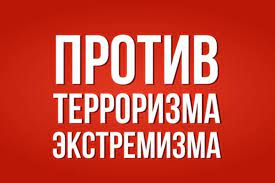 Экстремизм (от лат. extremus — крайний) можно определить, как приверженность лиц или групп лиц к крайним, радикальным взглядам, которые касаются общественной жизни (чаще её политической сферы).Примерами экстремизма служат насильственное изменение основ конституционного строя и нарушение целостности России, публичное оправдание террористических действий, возбуждение розни социального, расового, национального или религиозного характера и другая деятельность, которая угрожает безопасности общества, а также нарушает права и свободы многих граждан, имея под собой для этого четкое идеологическое основание.Экстремизм распространяется как на сферу общественного сознания, общественной психологии, морали, идеологии, так и на отношения между социальными группами (социальный экстремизм), этносами (этнический или национальный экстремизм), общественными объединениями, политическими партиями, государствами (политический экстремизм), конфессиями (религиозный экстремизм).Экстремизм многообразен, также разнообразны порождающие его мотивы. Основными мотивами являются материальный, идеологический, желания преобразования и неудовлетворённости реальной ситуацией, власти над людьми, интереса к новому виду активной деятельности, товарищеский, самоутверждения, молодёжной романтики, героизма, игровой, привлекательности смертельной опасности.Мотивация правонарушителей существенно отличается от мотивации законопослушных граждан. Мотивацию преступного поведения в экстремистских организациях разделяют на личную и групповую. Нахождение в группе способствует возникновению определённых мотивов поведения, постановке новых целей и уходу от старых. При формировании мотивов и целей экстремистской активности в группе, как правило, происходит обмен мнениями, знаниями, опытом, а также взаимное убеждение и внушение, ускоряющее решимость совершить преступление.       Экстремистская деятельность предполагает:  ·         насильственное изменение основ конституционного строя и нарушение целостности страны;·         публичное оправдание терроризма и иная террористическая деятельность;·         возбуждение социальной, расовой, национальной или религиозной розни;·         пропаганда исключительности, превосходства либо неполноценности человека по признаку его социальной, расовой, национальной, религиозной или языковой принадлежности или отношения к религии;·         пропаганда и публичное демонстрирование нацистской атрибутики или символики, либо атрибутики или символики, сходных с нацистской атрибутикой или символикой до степени смешения и т.д. Терроризм (от лат. terror — страх, ужас) – это идеология насилия и практика воздействия на принятие решения организациями международного сообщества, государственными органами, органами местного самоуправления, осуществляемые через устрашение населения и (или) через другие формы противоправных насильственных действий.Ключевой элемент терроризма – это страх, который террористы рассеивают в обществе своими внезапными актами.Терроризм представляет собой многоплановую угрозу для жизненно важных интересов личности, общества и государства, одну из наиболее опасных разновидностей политического экстремизма в глобальном и региональном масштабах.По своей социально-политической сущности терроризм представляет собой систематическое, социально или политически мотивированное, идеологически обоснованное применение насилия либо угроз применения такового, посредством которого через устрашение физических лиц осуществляется управление их поведением в выгодном для террористов направлении и достигаются преследуемые террористами цели.Терроризм включает несколько взаимосвязанных элементов: идеологию терроризма (теории, концепции, идейно-политические платформы); террористические структуры (международные и национальные террористические организации, экстремистские — правые и левые, националистические, религиозные и другие общественные организации, структуры организованной преступности и т.п.), а также собственно террористическую практику (террористическую деятельность).Экстремизм и его разновидность терроризм представляют реальную опасность как для международного сообщества в целом, так и для нашего государства в частности. Для пресечения террористического акта проводится контртеррористическая операция. На территории её осуществления может вводиться специальный ограничительный правовой режим для рядовых граждан с целью поддержания безопасности. Физическое лицо, признанное виновным в осуществлении террористической деятельности, несет уголовную ответственность:Понятия «экстремизм» и «терроризм» взаимосвязаны. Терроризм – составная часть экстремизма, один из видов его проявлений, непосредственно связанный с насилием или угрозой насилия и воздействием на государство. Экстремизм же шире: он включает и такую деятельность, которая не является насильственной, но все равно грубо нарушает права и свободы граждан, имея под этим идеологическую подоплёку (например, публичное заведомо ложное обвинение лица, замещающего государственную должность).И терроризм, и экстремизм предполагают приверженность к радикальным воззрениям и угрожающим насилием или применяющим его практикам, дискриминирующим других людей по каким-либо признакам и негативно влияющим на общество.Экстремизм направлен, в первую очередь, на негативные преобразования политического пространства (человеческие жертвы здесь необязательны), в то время как терроризм ставит своей целью дестабилизацию состояния общества в целом.И экстремизм, и терроризм являются разрушительными общественными силами, негативно влияющими на сознание своих приверженцев и мешающими ходу обычной жизнедеятельности остальных людей. Противостоять этим преступлениям намного сложнее, чем, например, кражам или даже убийствам, так как изначально умысел экстремизма и терроризма кроется в идее причинения вреда как можно большему количеству людей и всему обществу в целом.Профилактика экстремизма и терроризма – это не только задача государства, но и задача представителей гражданского общества. Эта работа зависит от четкой позиции политических партий, общественных и религиозных объединений, граждан. В нашей стране профилактика экстремистских проявлений должна рассматриваться как инструмент объединения усилий граждан страны в укреплении нашего экономического и политического потенциала. Поэтому борьба с экстремизмом и терроризмом – это не сугубо только задача государства, а дело каждого из нас.Носири К.Н., доцент кафедры общей хирургии №1ТГМУ имени Абуали ибни Сино,кандидат медицинских наук.